Blessed Savior Lutheran ChurchFlorissant, Missouri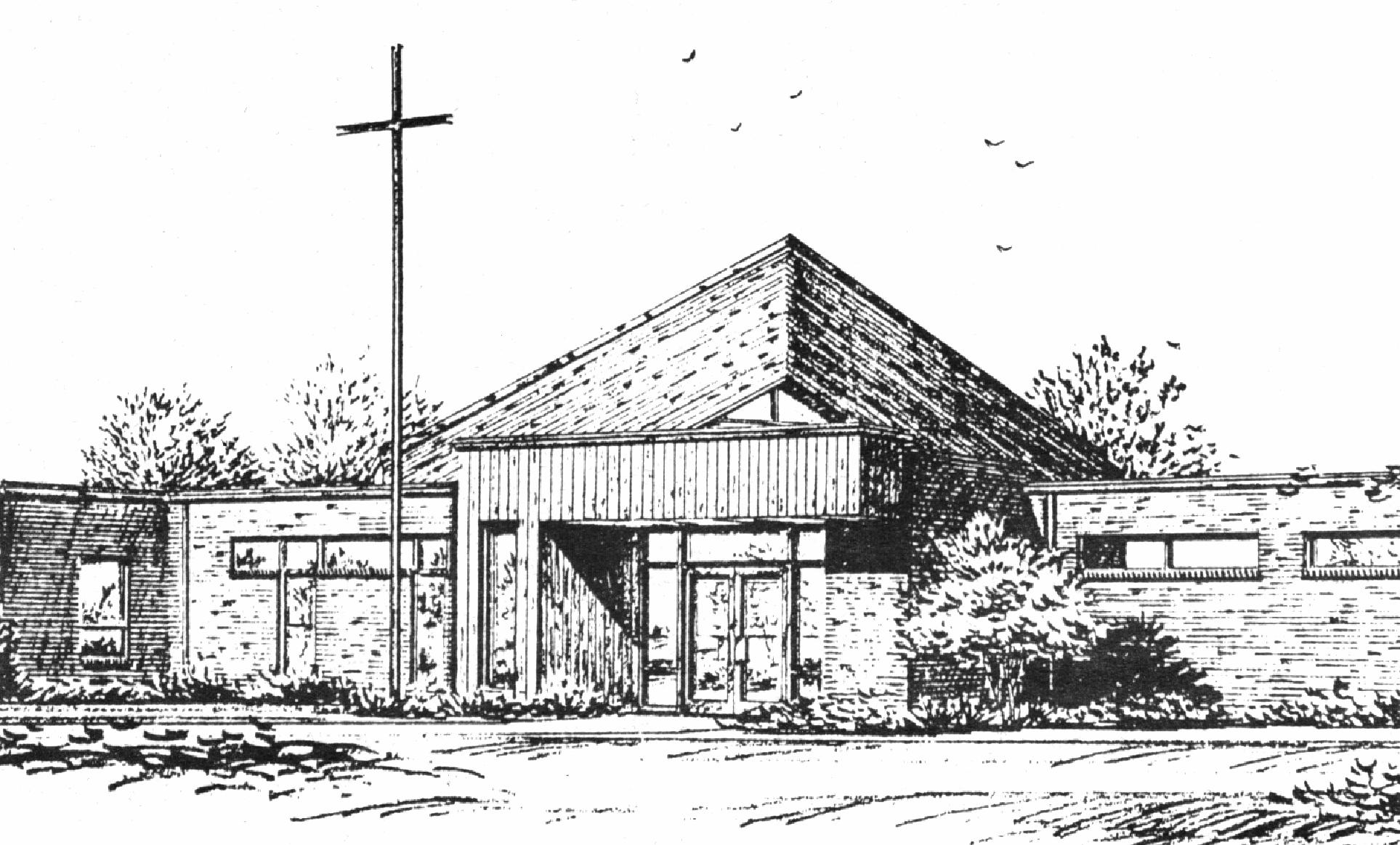 “Empowered by God’s Holy Word,we joyfully share the love of Jesus with all people;through worship, teaching, fellowship,service and witnessing.” Third Sunday after the EpiphanyJanuary 21, 2024The Lutheran Church-Missouri SynodBLESSED SAVIOR LUTHERAN CHURCHTelephone:  831-1300www.blessedsavior-lcms.orgPastor Matthew Roeglin+ + + + + + + + + + + +Third Sunday after the EpiphanySunday, January 21, 2024 WE WELCOME YOU to our worship service this morning.  We pray God’s rich blessings upon you as you hear His Word and praise His holy name.  We ask our members and visitors to please use the friendship pad found on the pew.  Kindly hand the friendship pad to the person sitting next to you.  The Ushers will collect them after the service.  Thank You.HOLY COMMUNION will be offered during our worship services this week. You are encouraged to prepare for communion by meditating on the Christian Questions and Answers located on pages 329 & 330 in the front of the hymnal.      We rejoice in this celebration of the LORD’S Supper as the Lord Jesus indeed comes to us in a very intimate manner, giving to us His true Body & Blood in and with the bread and wine in this sacred meal.  writes, “A man ought to examine himself before he eats of the bread and drinks of the cup. For anyone who eats and drinks without recognizing the body of the Lord eats and drinks judgment on himself.” (1 Corinthians 11:28-29) It is out of love and care for every individual that comes to the Lord’s Supper that we ask those who are not instructed in the faith and/or doubt the presence of the Body and Blood of Jesus in this Sacrament to speak to the pastor before attending the Lord’s Supper.  Members of churches that belong to the Lutheran Church- Missouri Synod, believing and confessing as we do, are invited to partake in the Lord’s Supper with us. We practice close communion and ask that ALL guests who desire to commune; kindly speak to the Pastor before the service. Please respect our position of love in this matter of pastoral care, BSLC.THIS WORSHIP FOLDER / CHURCH BULLETIN is prepared for your convenience and contains the entire order of worship with all spoken and sung responses.  However, if you are more comfortable using the hymnal, you may use the order of worship found in the front pages of Lutheran Service Book where all the melodies are shown for the sung responses of the congregation.Divine Service 3						p.184Greeting of Peace  The people may greet one another in the name of the Lord, saying, “Peace be with you,” as a sign of reconciliation and of the unity of the Spirit in the bond of peace. (Matt. 5:22-24; Eph. 4:1-3).	Opening Hymn “Let Us Ever Walk with Jesus”                                  #685	StandConfession and AbsolutionThe sign of the cross may be made by all in remembrance of their Baptism.P	In the name of the Father and of the T Son and of the Holy Spirit.C	Amen.P	Beloved in the Lord! Let us draw near with a true heart and confess our sins unto God our Father, beseeching Him in the name of our Lord Jesus Christ to grant us forgiveness.P	Our help is in the name of the Lord,C	who made heaven and earth.P	I said, I will confess my transgressions unto the Lord,C	and You forgave the iniquity of my sin.Silence for reflection on God’s Word and for self-examination.P	O almighty God, merciful Father,C	I, a poor, miserable sinner, confess unto You all my sins and iniquities with which I have ever offended You and justly deserved Your temporal and eternal punishment. But I am heartily sorry for them and sincerely repent of them, and I pray You of Your boundless mercy and for the sake of the holy, innocent, bitter sufferings and death of Your beloved Son, Jesus Christ, to be gracious and merciful to me, a poor, sinful being.P	Upon this your confession, I, by virtue of my office, as a called and ordained servant of the Word, announce the grace of God unto all of you, and in the stead and by the command of my Lord Jesus Christ I forgive you all your sins in the name of the Father and of the T Son and of the Holy Spirit.C	Amen.Service of the WordIntroit	Psalm 113:1–2, 4, 7–8; antiphon: v. 3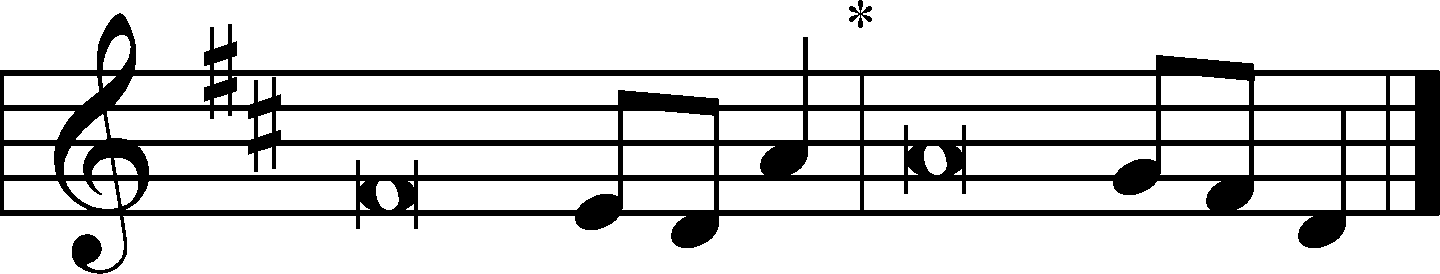 From the rising of the sun to its | setting,*
	the name of the Lord is | to be praised!
Praise the Lord! Praise, O servants | of the Lord,*
	praise the name | of the Lord!
Blessèd be the name | of the Lord*
	from this time forth and for- | evermore!
The Lord is high above all | nations,*
	and his glory above the | heavens!
He raises the poor | from the dust*
	and lifts the needy from the | ash heap,
to make them sit with | princes,*
	with the princes of his | people.
Glory be to the Father and | to the Son
	and to the Holy | Spirit;
as it was in the be- | ginning,
	is now, and will be forever. | Amen.
From the rising of the sun to its | setting,*
	the name of the Lord is | to be praised!Kyrie	p. 186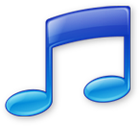 C	Lord, have mercy upon us.Christ, have mercy upon us.Lord, have mercy upon us.Gloria in Excelsis	p. 187P	Glory be to God on high:C	and on earth peace, goodwill toward men.We praise Thee, we bless Thee, we worship Thee,we glorify Thee, we give thanks to Thee, for Thy great glory.O Lord God, heav’nly King, God the Father Almighty.O Lord, the only-begotten Son, Jesus Christ;O Lord God, Lamb of God, Son of the Father,that takest away the sin of the world, have mercy upon us.Thou that takest away the sin of the world, receive our prayer.Thou that sittest at the right hand of God the Father, have mercy upon us.For Thou only art holy; Thou only art the Lord.Thou only, O Christ, with the Holy Ghost,art most high in the glory of God the Father. Amen.Salutation and Collect of the Day	p.189P	The Lord be with you.C	And with thy spirit.P	Let us pray.                C	Almighty and everlasting God, mercifully look upon our infirmities and stretch forth the hand of Your majesty to heal and defend us; through Jesus Christ, Your Son, our Lord, who lives and reigns with You and the Holy Spirit, one God, now and forever.  Amen.SitOld Testament Reading	Jonah 3:1–5, 10     1Then the word of the Lord came to Jonah the second time, saying, 2“Arise, go to Nineveh, that great city, and call out against it the message that I tell you.” 3So Jonah arose and went to Nineveh, according to the word of the Lord. Now Nineveh was an exceedingly great city, three days’ journey in breadth. 4Jonah began to go into the city, going a day’s journey. And he called out, “Yet forty days, and Nineveh shall be overthrown!” 5And the people of Nineveh believed God. They called for a fast and put on sackcloth, from the greatest of them to the least of them. . . .     10When God saw what they did, how they turned from their evil way, God relented of the disaster that he had said he would do to them, and he did not do it.A	This is the Word of the Lord.C	Thanks be to God.Gradual	Psalm 117:1–2a; 96:8C Praise the Lord, all nations!
	Extol him, all peoples!
For great is his steadfast love toward us,
	and the faithfulness of the Lord endures forever.
Ascribe to the Lord the glory due his name;
	bring an offering, and come into his courts!Epistle	1 Corinthians 7:29–35     29This is what I mean, brothers: the appointed time has grown very short. From now on, let those who have wives live as though they had none, 30and those who mourn as though they were not mourning, and those who rejoice as though they were not rejoicing, and those who buy as though they had no goods, 31and those who deal with the world as though they had no dealings with it. For the present form of this world is passing away.     32I want you to be free from anxieties. The unmarried man is anxious about the things of the Lord, how to please the Lord. 33But the married man is anxious about worldly things, how to please his wife, 34and his interests are divided. And the unmarried or betrothed woman is anxious about the things of the Lord, how to be holy in body and spirit. But the married woman is anxious about worldly things, how to please her husband. 35I say this for your own benefit, not to lay any restraint upon you, but to promote good order and to secure your undivided devotion to the Lord.A	This is the Word of the Lord.C	Thanks be to God.StandAlleluia	p. 190C	Alleluia. Alleluia. Alleluia.Holy Gospel	Mark 1:14–20P	The Holy Gospel according to St. Mark, the first chapter.C	Glory be to Thee, O Lord.     14After John was arrested, Jesus came into Galilee, proclaiming the gospel of God, 15and saying, “The time is fulfilled, and the kingdom of God is at hand; repent and believe in the gospel.”     16Passing alongside the Sea of Galilee, he saw Simon and Andrew the brother of Simon casting a net into the sea, for they were fishermen. 17And Jesus said to them, “Follow me, and I will make you become fishers of men.” 18And immediately they left their nets and followed him. 19And going on a little farther, he saw James the son of Zebedee and John his brother, who were in their boat mending the nets. 20And immediately he called them, and they left their father Zebedee in the boat with the hired servants and followed him.P	This is the Gospel of the Lord.C	Praise be to Thee, O Christ.Nicene Creed	p.191C	I believe in one God,     the Father Almighty,     maker of heaven and earth          and of all things visible and invisible.And in one Lord Jesus Christ,     the only-begotten Son of God,     begotten of His Father before all worlds,     God of God, Light of Light,     very God of very God, begotten, not made,     being of one substance with the Father,     by whom all things were made;     who for us men and for our salvation came down from heaven     and was incarnate by the Holy Spirit of the virgin Mary and was made man;     and was crucified also for us under Pontius Pilate.     He suffered and was buried.     And the third day He rose again according to the Scriptures          and ascended into heaven     and sits at the right hand of the Father.     And He will come again with glory to judge both the living and the dead,     whose kingdom will have no end.And I believe in the Holy Spirit,     the Lord and giver of life,     who proceeds from the Father and the Son,     who with the Father and the Son together is worshiped and glorified,     who spoke by the prophets.     And I believe in one holy Christian and apostolic Church,     I acknowledge one Baptism for the remission of sins,     and I look for the resurrection of the dead     and the life T of the world to come. Amen.SitChildren's MessageSermon Hymn “O Christ, Our True and Only Light”	# 839SermonOfferingStandOffertory	p. 192C	Create in me a clean heart, O God, and renew a right spirit within me.Cast me not away from Thy presence, and take not Thy Holy Spirit from me.Restore unto me the joy of Thy salvation, and uphold me with Thy free spirit. Amen.Prayer of the ChurchAfter each petition of the prayers:  After the final petition:Service of the SacramentPreface	p. 194P	The Lord be with you.C	And with thy spirit.P	Lift up your hearts.C	We lift them up unto the Lord.P	Let us give thanks unto the Lord, our God.C	It is meet and right so to do.P	It is truly meet, right, and salutary that we should at all times and in all places give thanks to You, holy Lord, almighty Father, everlasting God, through Jesus Christ, our Lord; for what had been hidden from before the foundation of the world You have made known to the nations in Your Son. In Him, being found in the substance of our mortal nature, You have manifested the fullness of Your glory. Therefore with angels and archangels and with all the company of heaven we laud and magnify Your glorious name, evermore praising You and saying:Sanctus	p. 195C	Holy, holy, holy Lord God of Sabaoth;heav’n and earth are full of Thy glory.Hosanna, hosanna, hosanna in the highest.Blessed is He, blessed is He, blessed is He that cometh in the name of the Lord.Hosanna, hosanna, hosanna in the highest.Lord’s Prayer	p. 196C	Our Father who art in heaven, hallowed be Thy name, Thy kingdom come, Thy will be done on earth as it is in heaven; give us this day our daily bread; and forgive us our trespasses as we forgive those who trespass against us; and lead us not into temptation, but deliver us from evil.	For Thine is the kingdom and the power and the glory forever and ever. Amen.The Words of Our Lord	p. 197P	Our Lord Jesus Christ, on the night when He was betrayed, took bread, and when He had given thanks, He broke it and gave it to the disciples and said: “Take, eat; this is My T body, which is given for you. This do in remembrance of Me.”In the same way also He took the cup after supper, and when He had given thanks, He gave it to them, saying: “Drink of it, all of you; this cup is the new testament in My T blood, which is shed for you for the forgiveness of sins. This do, as often as you drink it, in remembrance of Me.”Pax Domini	p. 197P	The peace of the Lord be with you always.C	Amen.Agnus Dei	p. 198C	O Christ, Thou Lamb of God, that takest away the sin of the world, have mercy upon us.O Christ, Thou Lamb of God, that takest away the sin of the world, have mercy upon us.O Christ, Thou Lamb of God, that takest away the sin of the world, grant us Thy peace. Amen.SitDistributionDistribution Hymns    “O God of God, O Light of Light”	# 810   “Come, Follow Me,” the Savior Spake”	# 688   “Have No Fear, Little Flock”	# 735StandNunc Dimittis	p. 199C	Lord, now lettest Thou Thy servant depart in peace according to Thy word,for mine eyes have seen Thy salvation, which Thou hast prepared before the face of all people,a light to lighten the Gentiles and the glory of Thy people Israel.Glory be to the Father and to the Son and to the Holy Ghost;as it was in the beginning, is now, and ever shall be, world without end. Amen.Thanksgiving	p. 200A	O give thanks unto the Lord, for He is good,C	and His mercy endureth forever.A	Let us pray.            A	We give thanks to You, almighty God, that You have refreshed us through this salutary gift, and we implore You that of Your mercy You would strengthen us through the same in faith toward You and in fervent love toward one another; through Jesus Christ, Your Son, our Lord, who lives and reigns with You and the Holy Spirit, one God, now and forever. C	Amen.P	The Lord be with you.C	And with thy spirit.Benedicamus	p. 202A	Bless we the Lord.C	Thanks be to God.Benediction	p. 202P	The Lord bless you and keep you.The Lord make His face shine upon you and be gracious unto you.The Lord lift up His countenance upon you and T give you peace.C	Amen, amen, amen.Closing Hymn “What Is the World to Me”	# 730AcknowledgmentsUnless otherwise indicated, Scripture quotations are from the ESV® Bible (The Holy Bible, English Standard Version®), copyright © 2001 by Crossway, a publishing ministry of Good News Publishers. Used by permission. All rights reserved.Created by Lutheran Service Builder © 2024 Concordia Publishing House.Announcements      After the announcements, please stand for the closing Doxology.Doxology				 			  #805Praise God, from whom all blessings flow; Praise Him, all creatures here below; Praise Him above, ye heav’nly host: Praise Father, Son, and Holy Ghost.  Amen.Go and Serve the LordAcknowledgments Unless otherwise indicated, all scripture quotations are from The Holy Bible, English Standard Version, copyright © 2001 by Crossway Bibles, a division of Good News Publishers. Used by permission. All rights reserved.  Created by Lutheran Service Builder © 2006 Concordia Publishing House.The Liturgist & Preacher: 	     Pastor Matthew RoeglinThe Acoloyte:                                                           Sunday 9:30 a.m. Danny RoeglinThe Sound System:  	Retha Taylor & Emily Roeglin	The Organist:	Mrs. Donna Boyd Altar Flowers- are placed by the Bossaller family in celebration of Mike’s birthday and for the many blessings God has bestowed upon him.  2024 Altar Flower Chart – is up in the back of church.  Flowers are $45.00 (2).  Altar flowers are needed for Feb. 4, 11, 18 & 25.  Prayers for our Church and Community Week of Jan. 21 (front), and Jan. 28, 2024 (on the back).  Each week we pray for members of our Church and our Community.  At the end of the service the Ushers will pass out the new prayer list.  2024 Offering Envelopes – are on the table in back of church.Portals of Prayer – for January thru March are now available in the entrance of the church.Last week for: 2024 Lutheran Witness – you can sign up in fellowship hall if you would like the subscription.  The cost is $20.65/year.  BLESSED SAVIOR’S CALENDARJanuary 21, 2024 – January 28, 2024TODAY:	8:15 a.m. Adult Bible Study – McKennaSunday	9:30 a.m. Worship Service w/Holy Communion	10:45 a.m. Adult Bible Study w/Pastor, Jan. 21	Sunday School & High School	MONDAY: 	 Jan. 22	 TUESDAY:         	Jan. 23	WEDNESDAY:	   2:30 p.m. Pastor’s Adult Bible StudyJan. 24	   6:00 p.m. Bible Study (McKenna)THURSDAY:	  	Jan. 25         	  FRIDAY:	Jan. 26	Pastor – Day with familySATURDAY:       Jan. 27	NEXT	8:15 a.m. Adult Bible Study (McKenna)SUNDAY           9:30 a.m. Worship Service   	10:45 a.m. Adult Bible Class (Pastor)Jan. 28	10:45 a.m. Sunday School & High SchoolJan. 21              3rd Sunday after the Epiphany     Mark 1:14-15“Jesus came into Galilee, proclaiming the gospel of God, and saying, ‘The time is fulfilled, and the kingdom of God is at hand; repent and believe in the gospel.’” To repent means to turn away from sins and our former way of thinking and turn toward belief in God and His Gospel of grace and mercy. The whole Christian life is one of repentance and faith. Where is God calling you to repent today? How is He calling you to deeper faith?
                      Our Response to God’s Love – Jan. 14, 2024General Offerings….				$  1,584.00		                   Misc. – Initial Offerings                          	$         0.00Total response for week of: Jan 14, 2024	$  1,584.00   Weekly Budget Needed			$- 3,800.00				Deficit		$- 2,216.00Blessings Upon BlessingsAnniversary Campaign- Update                                       Wk of 1/14/24                               YTDDebt Reduction           $       10.00                               $  3,970.00Improvement/Banners $        0.00                          	      $  1,535.00                                     $      10.00                               $   5,505.00Hello everyone, from “Lights - LWML”, our new, official ladies’ group.  At our last meeting, lots of things were put into place.  We were able to establish our name, our board members, and the date and time for our meetings.  And thanks to the ladies who volunteered to help, we were also able to form a much-needed, “Funeral Luncheon” committee.At our next luncheon meeting (Feb. 4th at noon) we will be updating our constitution, doing a Valentine's craft, and much more. Hope you will add your name to the sign-up sheet at the back of the church, and join us for a fun afternoon of Christian fellowship and accomplishing God’s will for His church!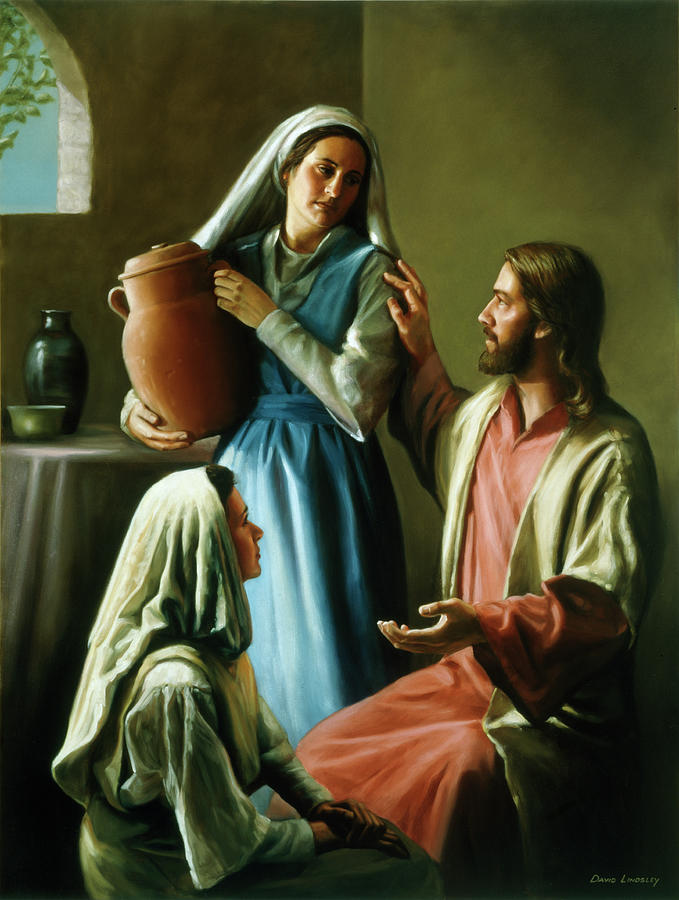 Our Special Prayers and IntercessionsServing in our Armed Forces – Andrew Mack, Paul Hackett, Jay Warren, Michael Rice, Caleb McElyea, Jeff Throgmorton, Adam Guercio, Chance Glover, Cody Guercio, Danny Chung, Zayne Glatz, Alanna Kreppert, James Adelhardt, Sean Bentrup, Wesley Peach, Jordan Rolf, Anne Heintzelman, Austin Dreckshage, Ken Leppert II, Shelby Croghan & Richard Vengels.  *Please note: Those who are named in our special prayers and intercessions list are placed there by members of our congregation.  St. Paul tells us in 1Timothy 2:1-2:  “I urge, then, first of all, that requests, prayers, intercessions and thanksgivings be made for everyone – for kings and all those in authority, that we may live peaceful and quiet lives in all godliness and holiness. This is good, and pleases God our Savior.”  Those named remain joyfully in our prayers until the person who requested our prayers removes them or until the Lord resolves their need.  Therefore, as St. Paul tells us in Philippians 4:6 “Do not be anxious about anything, but in everything, by prayer and petition, with thanksgiving, present your request to God.PLord, In Your mercy.CHear our prayer.POne God, now and forever.CAmen.